BricolageMOUTONS A REALISER 1 - MOUTON EN BRISTOL: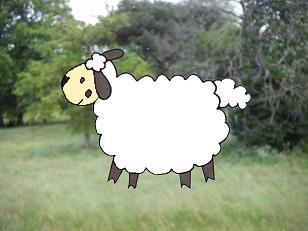 *Imprimer l'image ci-dessous sur du bristol blanc. Puis, découper le corps et les pattes.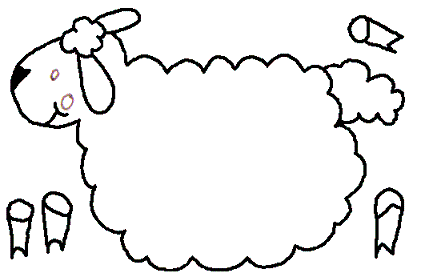 *Colorier le bas des pattes ainsi que la tête et les oreilles du mouton.*Encoller les parties blanches des pattes. Coller les pattes de chaque côté du corps du mouton.*Le mouton pourra être fixé avec un adhésif double face sur une vitre.2-MOUTON EN COTON :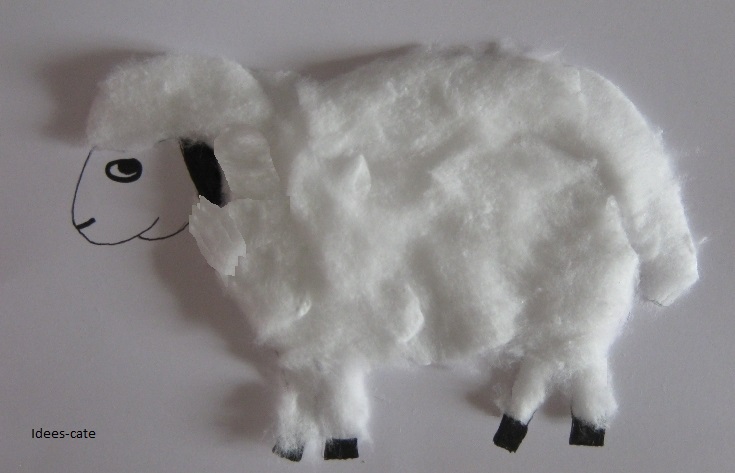 *Imprimer l'image ci-dessous sur du bristol blanc ou dessiner son propre mouton.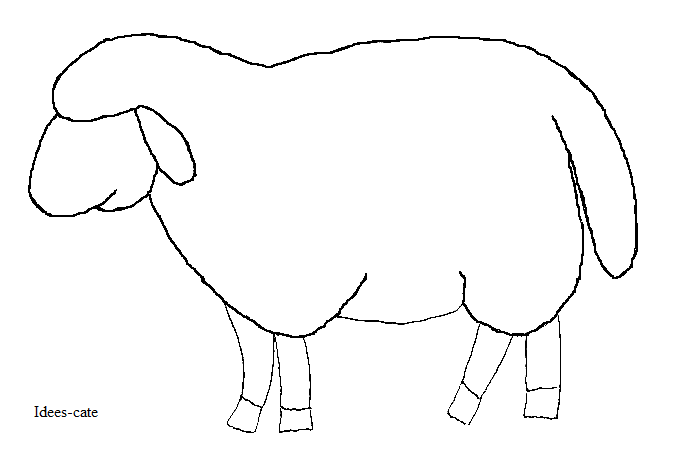 *Coller des bouts de coton sur tout le corps.*Colorier en noir les sabots et l'oreille.*Ajouter un oeil, une bouche.3 – MOUTON EN PAPIER :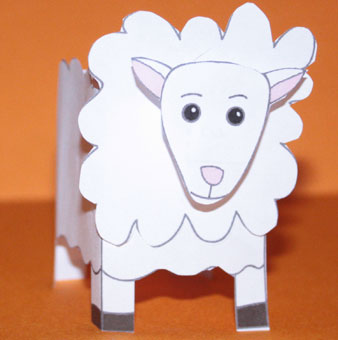 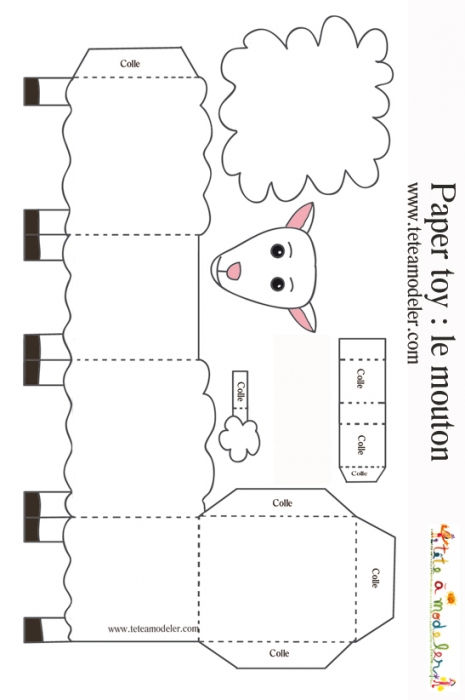 